  PRIOPĆENJE ZA MEDIJEPREDSTAVLJANJE REZULTATA ISTRAŽIVANJA KVALITETE ŽIVOTA STUDENATA 09. prosinca 2014.11.00 satiEdukacijsko-rehabilitacijski fakultet Sveučilišta u Zagrebu Borongajska cesta 83fDvorana P10Pozivamo predstavnike medija na predstavljanje rezultata prvog nacionalnog istraživanja kvalitete života studenata, koje je na inicijativu i uz podršku Ureda za suzbijanje zlouporabe droga Vlade Republike Hrvatske, proveo Odsjek za kriminologiju Edukacijsko-rehabilitacijskog fakulteta Sveučilišta u Zagrebu.  Osnovni cilj istraživanja bio je prikupiti podatke o kvaliteti života redovitih studenata u Republici Hrvatskoj kroz nekoliko značajnih područja: zadovoljstvo studijem i studiranjem, zadovoljstvo životom, samopoštovanje, zdravstveni status (fizički i psihički), način provođenja slobodnog vremena te rizična ponašanja (u području spolnog života te uporabe sredstava ovisnosti).U odnosu na konzumiranje sredstava ovisnosti fokus je stavljen na utvrđivanje prevalencije konzumiranja različitih legalnih i ilegalnih sredstava ovisnosti te stjecanje uvida u dob prvog konzumiranja navedenih sredstava ovisnosti, frekventnost konzumiranja sredstava ovisnosti, način nabavljanja sredstava ovisnosti, procjenu dostupnosti sredstava ovisnosti i procjenu motiva za konzumiranje droga. O projektu će govoriti:g. Željko Petković, ravnatelj Ureda za suzbijanje zlouporabe droga prof. dr. sc. Irma Kovčo Vukadin, voditeljica projekta Ispitivanje kvalitete života studenata u Republici Hrvatskoj Pozivamo predstavnike javnih medija da poprate ovo događanje.Daljnje informacije: Ured za suzbijanje zlouporabe droga, Sanja Mikulić, tel. 01 4878-122 i 4878-125, sanja.mikulic@uredzadroge.hr 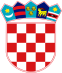      Vlada Republike Hrvatske                             Ured za suzbijanje zlouporabe droga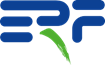 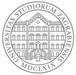 